АДМИНИСТРАЦИЯЗАКРЫТОГО АДМИНИСТРАТИВНО-ТЕРРИТОРИАЛЬНОГО ОБРАЗОВАНИЯ СОЛНЕЧНЫЙПОСТАНОВЛЕНИЕО ВНЕСЕНИИ ИЗМЕНЕНИЙ В ПОЛОЖЕНИЕ О ПОРЯДКЕ И УСЛОВИЯХ ОПЛАТЫ И СТИМУЛИРОВАНИЯ ТРУДАВ МУНИЦИПАЛЬНЫХ УЧРЕЖДЕНИЯХ КУЛЬТУРЫЗАТО СОЛНЕЧНЫЙ ТВЕРСКОЙ ОБЛАСТИВ соответствии со статьями 135 и 144 Трудового кодекса Российской Федерации, администрация ЗАТО Солнечный Тверской областиПОСТАНОВЛЯЕТ:      1. Внести в Положение о порядке и условиях оплаты и стимулирования труда в муниципальных учреждениях культуры ЗАТО Солнечный Тверской области, утвержденное Постановлением администрации ЗАТО Солнечный от 26.02.2018 г. № 58, с изменениями  внесенными постановлением администрации ЗАТО Солнечный от 28.02.2019 г. №56, постановлением администрации ЗАТО Солнечный от 22.04.2019 г. № 99, постановлением администрации ЗАТО Солнечный от 16.12.2019 г. № 257 (далее по тексту – Положение) следующие изменения:      1.1. Пункт 8 раздела II положения изложить в следующей  редакции:      «8. Должностные оклады работников, занимающих должности служащих культуры и искусства, квалификационные характеристики которых утверждены Приказом Министерства здравоохранения и социального развития Российской Федерации от 30.03.2011 № 251н «Об утверждении Единого квалификационного справочника должностей руководителей, специалистов и служащих», раздел «Квалификационные характеристики должностей работников культуры, искусства и кинематографии», устанавливаются в следующих размерах:Должности работников, занятых в библиотекахДолжности работников, занятых в культурно-досуговых организациях, центрах (домах народного творчества), дворцах и домах культуры, парках культуры и отдыха, центрах досуга, кинотеатрах и других аналогичных учреждениях культурно-досугового типа».      1.2. Пункт 14 раздела III Положения изложить в следующей редакции:      «14. Должностные оклады работников устанавливаются на основе отнесения занимаемых ими общеотраслевых должностей служащих к квалификационным уровням ПКГ, утвержденным Приказом Министерства здравоохранения и социального развития Российской Федерации от 29.05.2008 № 247н «Об утверждении профессиональных квалификационных групп общеотраслевых должностей руководителей, специалистов и служащих»: ».    1.3. Пункт 18 раздела IV Положения изложить в следующей редакции:    «18. Оклады рабочих устанавливаются в зависимости от разрядов работ в соответствии с Единым тарифно-квалификационным справочником работ и профессий рабочих:».    1.4. Пункт 21 раздела V Положения изложить в следующей редакции:     «21. Должностные оклады руководителей муниципальных казенных учреждений культуры устанавливаются в следующих размерах:- руководители библиотек, музеев, зоопарков и других учреждений музейного типа, фильмофонда- руководители культурно-досуговых учреждений (центров, домов народного творчества, дворцов и домов культуры, парков культуры и отдыха, центров досуга, кинотеатров и других аналогичных учреждений культурно-досугового типа)Показатели и порядок отнесения муниципальных учреждений культуры к группам по оплате труда руководителей устанавливаются в приложении 1 к настоящему Положению.».2. Настоящее постановление вступает в силу со дня его официального опубликования и распространяется на правоотношения, возникшие с 1 октября 2020 года.Врио главы администрации ЗАТО Солнечный                                                           В.А. Петров 15.10.2020ЗАТО Солнечный№ 147Наименование должностейДолжностной оклад, руб.Начальник общего отдела9020Заведующий отделом (сектором) библиотеки, централизованной библиотечной системы9234Помощник директора (генерального директора) библиотеки, централизованной библиотечной системы8436Главный библиотекарь, главный библиограф9518Библиотекарь, библиографВедущийПервой категорииВторой категорииБез категории8449820279687735Библиотекарь – каталогизаторПервой категорииВторой категорииБез категории820279687735Методист централизованной библиотечной системы, библиотеки, музеяВедущийПервой категорииВторой категорииБез категории8708844982027735Наименование должностейДолжностной оклад, руб.Художественный руководитель, художественный руководитель филиала организации культуры клубного типа (централизованной (межпоселенческой) клубной системы)10884Заведующий отделом (сектором) культурно-досуговых организаций клубного типа, парков культуры и отдыха, городских садов, других аналогичных культурно-досуговых организаций9518Балетмейстер хореографического коллектива (студии), ансамбля песни и танцавысшаяпервой категориивторой категориибез категории9511923490969020Аккомпаниатор8449Руководитель клубного формирования (любительского объединения, студии, коллектива самодеятельного искусства, клуба по интересам)первой категориивторой категориибез категории923490969020Руководитель кружкапервой категориивторой категориибез категории923490969020Методист клубного учреждения, научно-методического центра народного творчества, дома народного творчества, центра народной культуры (культуры и досуга) и других аналогичных организацийведущийпервой категориивторой категориибез категории8708844982027735ПКГДолжностной оклад, руб.Общеотраслевые должности служащих первого уровняОбщеотраслевые должности служащих первого уровня1 квалификационный уровень4 3052 квалификационный уровень4 511Общеотраслевые должности служащих второго уровняОбщеотраслевые должности служащих второго уровня1 квалификационный уровень6 3432 квалификационный уровень6 4703 квалификационный уровень6 6014 квалификационный уровень6 7355 квалификационный уровень6 871Общеотраслевые должности служащих третьего уровняОбщеотраслевые должности служащих третьего уровня1 квалификационный уровень7 0782 квалификационный уровень7 2893 квалификационный уровень7 5044 квалификационный уровень7 7345 квалификационный уровень7 960Общеотраслевые должности служащих четвертого уровняОбщеотраслевые должности служащих четвертого уровня1 квалификационный уровень8 2682 квалификационный уровень8 5513 квалификационный уровень11 403Разряд работ в соответствии с Единым тарифно-квалификационным справочником работ и профессий рабочихДолжностной оклад, руб.1 разряд4 1352 разряд4 2763 разряд4 4904 разряд6 3435 разряд6 4706 разряд6 6017 разряд6 7358 разряд6 871Наименование должностейДолжностные оклады по группам оплаты труда руководителей, руб.Должностные оклады по группам оплаты труда руководителей, руб.Должностные оклады по группам оплаты труда руководителей, руб.Должностные оклады по группам оплаты труда руководителей, руб.Наименование должностейIIIIIIIVдиректор (генеральный директор) музея, директор (генеральный директор, заведующий) библиотеки, централизованной библиотечной системы14701139451319412814Наименование должностейДолжностные оклады по группам оплаты труда руководителей, руб.Должностные оклады по группам оплаты труда руководителей, руб.Должностные оклады по группам оплаты труда руководителей, руб.Должностные оклады по группам оплаты труда руководителей, руб.Наименование должностейIIIIIIIVдиректор (заведующий) учреждения14701139451319412814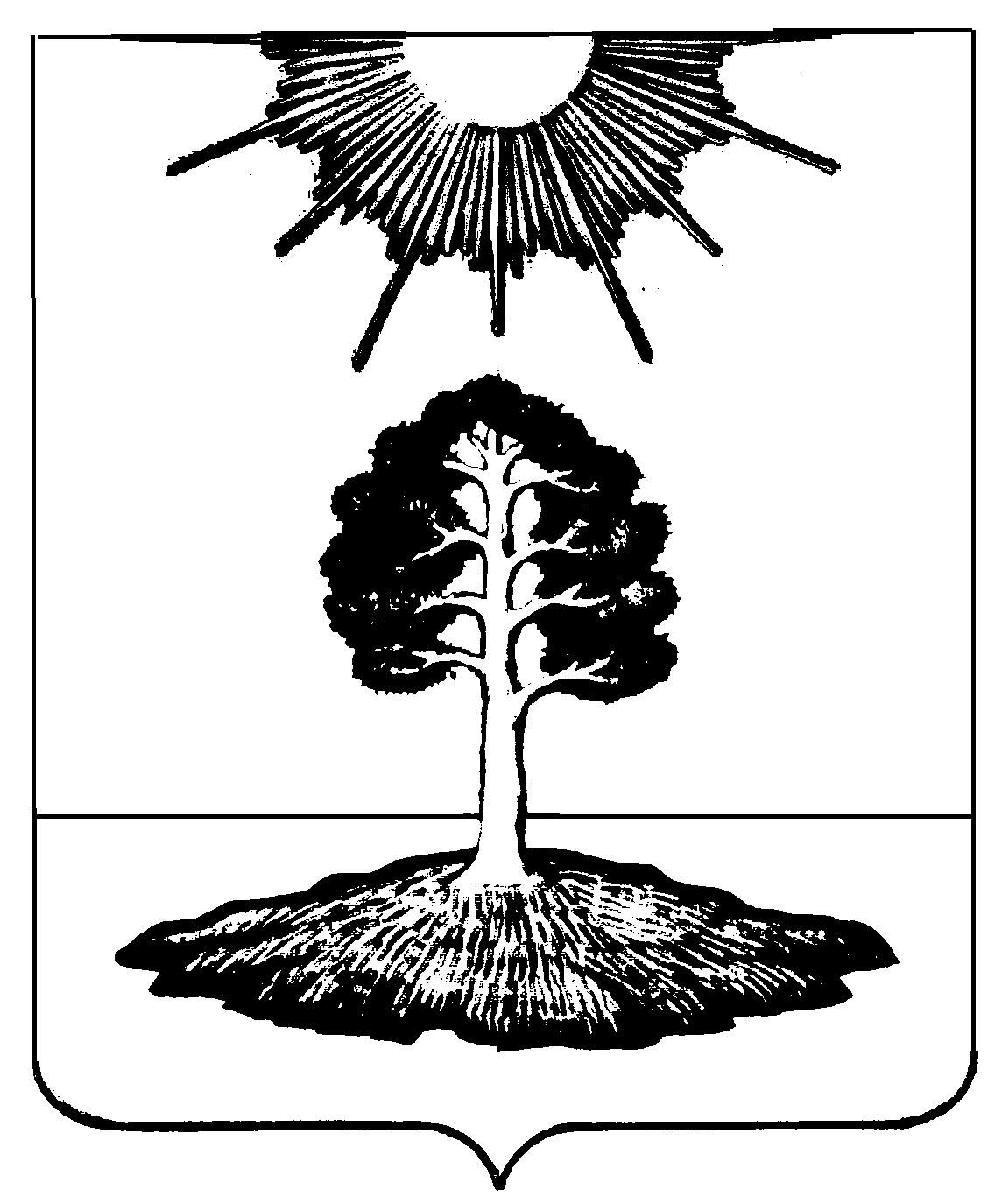 